附件1考生退费申请表注：考生须如实填写，弄虚作假骗取退费的将按有关规定予以处理。姓名性别准考证号所在考区准考证考试时间准考证考试时间准考证考试时间考试前2天的居住地（具体到省、市、县（市、区）和街道）考试前2天的居住地（具体到省、市、县（市、区）和街道）考试前2天的居住地（具体到省、市、县（市、区）和街道）考试前2天的居住地（具体到省、市、县（市、区）和街道）居住地疫情风险等级居住地疫情风险等级居住地疫情风险等级居住地疫情风险等级□高风险  □中风险 □低风险□高风险  □中风险 □低风险□高风险  □中风险 □低风险申请退费原因申请退费原因请将“全国通信大数据行程卡”截图粘贴于下方栏目（下方图片为示例）请将“全国通信大数据行程卡”截图粘贴于下方栏目（下方图片为示例）请将“全国通信大数据行程卡”截图粘贴于下方栏目（下方图片为示例）请将“全国通信大数据行程卡”截图粘贴于下方栏目（下方图片为示例）请将“全国通信大数据行程卡”截图粘贴于下方栏目（下方图片为示例）请将“全国通信大数据行程卡”截图粘贴于下方栏目（下方图片为示例）请将“全国通信大数据行程卡”截图粘贴于下方栏目（下方图片为示例）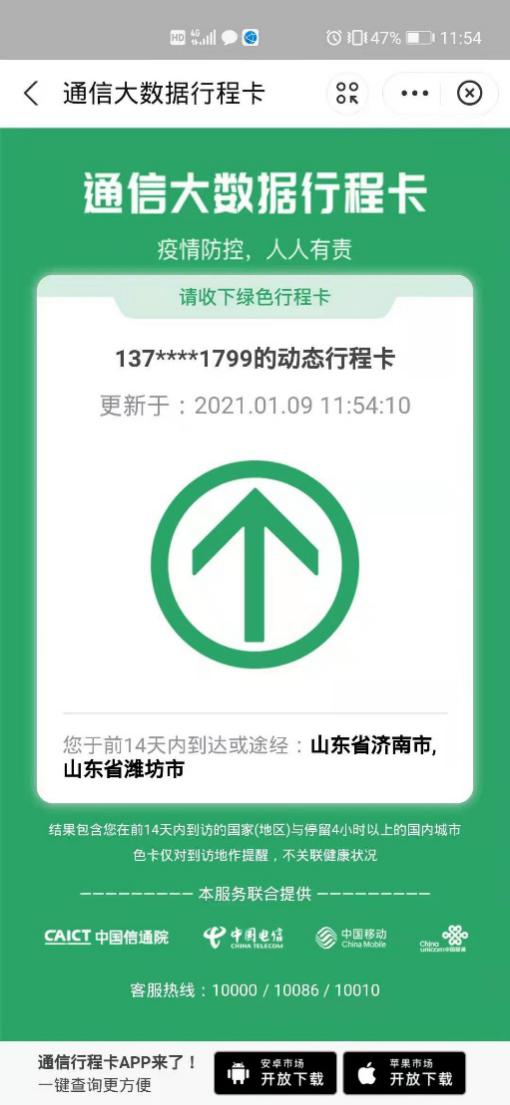 请将其他证明材料图片粘贴于下方栏目请将其他证明材料图片粘贴于下方栏目请将其他证明材料图片粘贴于下方栏目请将其他证明材料图片粘贴于下方栏目请将其他证明材料图片粘贴于下方栏目请将其他证明材料图片粘贴于下方栏目请将其他证明材料图片粘贴于下方栏目